Publicado en Madrid el 20/01/2021 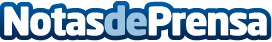 Hasta un 65% de los propietarios de vivienda temen que sus inquilinos dejen de pagar, según el último estudio de Allianz PartnersLa compañía analiza el perfil de los propietarios y sus principales preocupaciones en cuanto al Alquiler SeguroDatos de contacto:Irene Gallego Hernanz910481306Nota de prensa publicada en: https://www.notasdeprensa.es/hasta-un-65-de-los-propietarios-de-vivienda Categorias: Nacional Inmobiliaria Finanzas Seguros http://www.notasdeprensa.es